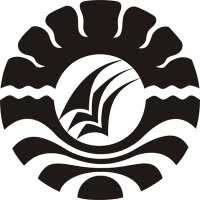 PENERAPAN STRATEGI PEMBELAJARAN INQUIRY PADA PEMBELAJARAN IPA UNTUK MENINGKATKAN HASIL BELAJAR SISWA KELAS V SDN 11 PADANGTANGARAYA DESA TOMPO BULU KECAMATAN BALOCCI KABUPATEN PANGKEPHASIL PENELITIANDiajukan kepada Fakultas Ilmu PendidikanUniversitas Negeri Makassar Untuk MemenuhiSebagian Persyaratan Memperoleh GelarSarjana Pendidikan (S.Pd)Oleh:FIRDAUS104 704 239PROGRAM STUDI PENDIDIKAN GURU SEKOLAH DASARFAKULTAS ILMU PENDIDIKANUNIVERSITAS NEGERI MAKASSAR2014KEMENTERIAN PENDIDIKAN DAN KEBUDAYAANUNIVERSITAS NEGERI MAKASSAR FAKULTAS ILMU PENDIDIKAN PROGRAM STUDI PENDIDIKAN GURU SEKOLAH DASARAlamat: Kampus UNM Tidung Jl. Tamalate 1Telepon: 0411 883076 - 0411 884457Laman: www.unm.ac.idPERSETUJUAN PEMBIMBINGSkripsi dengan judul “Penerapan Strategi Pembelajaran  Inquiry pada Pembelajaran IPA untuk Meningkatkan Hasil Belajar Siswa Kelas V SDN 11 Padangtangaraya Desa Tompo Bulu Kecamatan Balocci Kabupaten Pangkep”.Atas nama:Nama		: FirdausNim		: 104 704 239Jurusan/Prodi	: Pendidikan Guru Sekolah DasarFakultas	: Ilmu PendidikanSetelah diperiksa dan diteliti, telah memenuhi syarat untuk diujikan.Makassar,   Desember 2014Pembimbing I					Pembimbing IIDr.Andi Makkasau,M.Si.			Dr.Wahira, M.PdNIP. 19650715 199303 1 003			NIP. 19700212 200501 2 001Disahkan Oleh:Ketua Prodi PGSD FIP UNMAhmad Syawaluddin, S.Kom.,M.Pd. NIP. 19741025 200604 1 001PERNYATAAN KEASLIAN SKRIPSISaya yang bertandatangan di bawah ini:Nama			:  FirdausNim			:  104 704 239Jurusan/Prodi		:  PGSD/ UPP PGSD MakassarJudul Skripsi	:  Penerapan Strategi Pembelajaran  Inquiry pada Pembelajaran IPA untuk Meningkatkan Hasil Belajar Siswa Kelas V SDN 11 Padangtangaraya Desa Tompo Bulu Kecamatan Balocci Kabupaten PangkepMenyatakan dengan sebenarnya bahwa skripsi yang saya tulis ini benar merupakan karya sendiri dan bukan merupakan pengambilalihan tulisan atau pikiran orang lain yang saya akui sebagai hasil tulisan atau pikiran sendiri.Apabila dikemudian hari terbukti atau dapat dibuktikan bahwa skripsi ini hasil jiplakan, maka saya bersedia menerima sanksi atas perbuatan tersebut sesuai dengan ketentuan yang berlaku.Makassar,  Desember 2014Yang Membuat Pernyataan,FirdausNIM. 104 704 239MOTTO A’letteppi pappaentenganna Bulusaraung nampa a’lette tongi PangngaingkuA’letteppi pappaentenganna Bulu’ Pute nampa a’lette tongi CinnangkuA’letteppi pappaentenganna Bulu’ Tana  nampa a’lette tongi Pa’risikku(F. Dg Kulle)Bacalah dengan Menyebut Nama Tuhanmu Yang menciptakan(Q.S. Al ‘Alaq-1)Dengan segala kerendahan hati,Kuperuntukkan karya luar biasa ini kepada Almamater, Alm. Bapak, Ibunda, dan saudaraku tercinta serta keluarga, kekasih dan sahabat-sahabatku tersayang yang dengan tulus ikhlas selalu mendoakan dan membantu baik moral maupun modal demi  keberhasilan penulisABSTRAKFirdaus, 2014. Penerapan Strategi Pembelajaran  Inquiry pada Pembelajaran IPA untuk Meningkatkan Hasil Belajar Siswa Kelas V SDN 11 Padangtangaraya Desa Tompo Bulu Kecamatan Balocci Kabupaten Pangkep. Skripsi dibimbing oleh Dr.Andi Makkasau,M.Si. dan Dr.Wahira,M.Pd. pada Program Studi Pendidikan Guru Sekolah Dasar Fakultas Ilmu Pendidikan Universitas Negeri Makassar.Masalah dalam penelitian ini yaitu rendahnya hasil belajar siswa pada mata pelajaran IPA sehingga timbul rumusan masalah dalam penelitian ini yaitu bagaimanakah hasil belajar siswa setelah diterapkan Strategi Pembelajaran  inquiry pada pembelajaran IPA kelas V SDN 11 Padangtangaraya Desa Tompo Bulu Kecamatan Balocci Kabupaten Pangkep? Penelitian ini bertujuan untuk mendeskripsikan hasil belajar siswa setelah diterapkan Strategi Pembelajaran  inquiry pada pembelajaran IPA kelas V SDN 11 Padangtangaraya. Pendekatan yang digunakan dalam penelitian ini adalah kualitatif deskriftif dengan jenis penelitian ini adalah Penelitian Tindakan Kelas (PTK) yang dilaksanakan dua siklus dan setiap siklus disajikan dua kali pertemuan. Setiap siklus melalui 4 tahap, yaitu tahap perencanaan, tahap pelaksanaan, tahap observasi, dan tahap refleksi. Fokus penelelitian adalah penerapan strategi pembelajaran inquiry dan hasil belajar IPA siswa. Adapun yang menjadi subjek penelitian adalah seorang guru yakni wali kelas V dan siswa kelas V SDN 11 Padangtangaraya dengan jumlah 16 siswa, yang terdiri dari 8 laki-laki dan 8 perempuan. Teknik pengumpulan data yang digunakan adalah observasi, tes dan dokumentasi. Analisis data yang digunakan adalah teknik analisis data deskriptif. Berdasarkan hasil observasi aktivitas guru dan siswa pada siklus I dikategorikan cukup, sedangkan pada siklus II meningkat menjadi kategori baik. Hal ini berpengaruh pada hasil belajar pada siklus I berada pada kategori cukup dan pada siklus II berada pada kategori baik. Dengan demikian dapat disimpulkan bahwa penerapan strategi pembelajaran  inquiry pada pembelajaran IPA dapat meningkatkan hasil belajar siswa kelas V SDN 11 Padangtangaraya Desa Tompo Bulu Kecamatan Balocci Kabupaten Pangkep.PRAKATAPuji dan syukur penulis panjatkan kehadirat Allah SWT atas limpahan rahmat, hidayat dan kasih sayang-Nya, sehingga skripsi yang berjudul “Penerapan Strategi Pembelajaran  Inquiry pada Pembelajaran IPA untuk Meningkatkan Hasil Belajar Siswa Kelas V SDN 11 Padangtangaraya Desa Tompo Bulu Kecamatan Balocci Kabupaten Pangkep” dapat diselesaikan sesuai dengan waktu yang direncanakan. Salawat dan salam tetap tercurahkan kepada junjungan Rasulullah Muhammad SAW sebagai rahmatan lil alamin.Penulisan skripsi ini merupakan salah satu syarat untuk menyelesaikan studi dan mendapat gelar Sarjana Pendidikan (S.Pd) pada Program Studi Pendidikan Guru Sekolah Dasar Fakultas Ilmu Pendidikan Universitas Negeri Makassar. Penulis menyadari bahwa dalam proses penulisan skripsi ini banyak mengalami kendala, namun berkat bantuan, bimbingan, kerjasama dari berbagai pihak dan berkah dari Allah SWT sehingga kendala-kendala yang dihadapi tersebut dapat diatasi. Untuk itu penulis menyampaikan ucapan terima kasih dan penghargaan kepada Ayahanda dan Ibundaku yang telah memberikan dukungan moril dan tak henti-hentinya memanjatkan do’a dari awal sampai akhir penyelesaian studi penulis dan kepada yang terhormat Dr.Andi Makkasau, M.Si dan  Dr.Wahira,S.Pd. yang telah memberikan bimbingan, motivasi, arahan, dan saran-saran yang berharga kepada penulis selama menyusun skripsi.Pada kesempatan ini penulis juga menyampaikan ucapan terima kasih kepada:Prof. Dr. H. Arismunandar, M.Pd. selaku Rektor Universitas Negeri Makassar yang telah memberi peluang mengikuti proses perkuliahan pada Program Studi Pendidikan Guru Sekolah Dasar Fakultas Ilmu Pendidikan Universitas Negeri Makassar.Prof. Dr. H. Ismail Tolla, M.Pd. sebagai Dekan; Drs. M. Ali Latif Amri, M.Pd. sebagai PD I; Drs. Andi Mappicara, M.Pd. sebagai PD II; dan Drs. Muh. Faisal, M.Pd. sebagai PD III FIP UNM, yang telah memberikan pelayanan akademik, administrasi dan kemahasiswaan selama proses pendidikan dan penyelesaian studi.Ahmad Syawaluddin, S.Kom., M.Pd. dan Muh Irfan S.Pd, M.Pd. masing-masing selaku Ketua dan Sekretaris  Prodi PGSD yang telah mengizinkan, memberikan kesempatan kepada penulis untuk melaksanakan penelitian dan menyiapkan sarana dan prasarana yang dibutuhkan selama menempuh pendidikan Program Studi PGSD FIP UNM.Prof. Dr. H. Patta Bundu, M.Ed. dan Dr. Andi Makkasau, M.Si. masing-masing selaku Ketua dan Sekretaris UPP PGSD Makassar yang dengan sabar, mengajar, memberikan dukungan, arahan, motivasi, dan semangat kepada penulis selama menempuh pendidikan di Program S-1.Bapak/Ibu Dosen dan segenap staf UPP PGSD Makassar FIP UNM yang telah memberikan bekal ilmu pengetahuan sehingga penulis dapat melaksanakan penelitian dan menyelesaikan studi dengan baik.Hasan Kanabu, A.Ma.Pd, dan Hartati, S.Pd.SD masing-masing selaku kepala sekolah dan guru kelas V SDN 11 Padangtangaraya Desa Tompo Bulu Kecamatan Balocci Kabupaten Pangkep  yang telah banyak membantu kelancaran dalam pelaksanaan penelitian.Ayahanda tercinta Alm. Baba Langkara dan Ibunda Tercinta St. Hasiah serta saudaraku tersayang yang selalu mendukung dalam doa dan memberikan semangat serta dorongan hingga selesainya penulisan skripsi ini.Ayahanda dan kakanda Dewan Pendiri, Dewan Senior, dan para kader yayasan LDSI Al Muntazhar yang telah memberikan bimbingan selama iniRekan-rekan Mankurebes 2010, Alm. Asfar Dg Beta, Teke’, Khusyet, Dais, Cobe’, Rahmat Virtual, Kakak Pertama, Kakak Kedua, Apis, Ammar, Ogenk, Agus, Mono, Chamcam yang selalu memberikan dukungan serta telah menjadi tempat berbagi keresahan selama kurang lebih satu tahun terakhir ini utamanya dalam hal penyelesaian studi.Laela Imtihani, Ayu Oktaviana, Sulfiani Taufiq, Nurmala Sari, Riri Pratiwi, Fitriawati Nur dan sudaraku B22 yang telah menjadi kekasih, keluarga, sahabat dan partner kerja serta selalu memberikan dukungan moral dan modal hingga selesainya penulisan skripsi ini. Semua pihak yang tidak dapat disebutkan satu persatu yang telah membantu penyelesaian skripsi ini.Semoga semua kebaikan yang telah diberikan oleh Bapak dan Ibu serta semua pihak yang telah membantu dalam skripsi ini, penulis mendoakan semoga mendapat balasan yang berlipat ganda dan menjadi amal sholeh di hadapan Allah SWT. sebagai unggkapan maaf , penulis berharap kepada Bapak dan Ibu untuk memaafkan segala kekhilafan selama mengikuti pendidikan maupun dalam bimbingan skripsi ini.Terakhir penulis menyadari bahwa skripsi ini masih banyak memiliki kekuranga, sehingga dengan segala kerendahan hati penulis mengharapkan saran dan kritik yang bersifat membangun demi kesempurnaan skripsi ini. Semoga skripsi ini dapat bermanfaat bagi kita semua. Amin.Makassar,     Desember 2014PenulisFirdausDAFTAR ISI										HalamanHALAMAN JUDUL 	iPERSETUJUAN PEMBIMBING	iiPERNYATAAN KEASLIAN SKRIPSI  	iiiMOTTO DAN PERUNTUKAN	ivABSTRAK	vPRAKATA	viDAFTAR ISI	ixDAFTAR TABEL	xiDAFTAR GAMBAR	xiiDAFTAR LAMPIRAN	xiiiBAB I PENDAHULUANLatar Belakang Masalah	1Rumusan Masalah	7Tujuan Penelitian	8Manfaat Penelitian	8BAB II KAJIAN PUSTAKA KERANGKA PIKIR DANHIPOTESIS TINDAKANKajian Pustaka	9Strategi Pembelajaran Inquiry	9	Hakikat Hasil Belajar	17Hakikat IPA	23Kerangka Pikir	26Hipotesis Tindakan	28BAB III METODE PENELITIANPendekatan dan Jenis Penelitian	29Fokus Penelitian	29Setting Penelitian	30Subjek Penelitian	30Desain Penelitian	31Teknik Pengumpulan Data	33Teknik Analisis Data dan Indikator Keberhasilan	34BAB IV HASIL PENELITIAN DAN PEMBAHASANHasil Penelitian	37Pembahasan 	64BAB V KESIMPULAN DAN SARANKesimpulan	66Saran 	66DAFTAR PUSTAKA	68LAMPIRAN	70DOKUMENTASI PENELITIAN						        132RIWAYAT HIDUP								        135DAFTAR TABELTabel					Judul					Halaman3.1. Indikator Keberhasilan Proses	353.2. Indikator Keberhasilan Hasil Belajar	364.1. Hasil Belajar Siswa Kelas V SDN 11 Inpres Padangtangaraya Desa 	47	Tompo Bulu Kecamatan Balocci Kabupaten Pangkep4.2. Distribusi frekuensi dan Presentase Ketuntasan Hasil Belajar IPA 	48       Kelas V SDN 11 Inpres Padangtangaraya Desa Tompo Bulu        Kecamatan Balocci Kabupaten Pangkep pada Siklus I.4.3. Hasil Belajar Siswa Kelas V SDN 11 Padangtangaraya Desa Tompo 	60       Bulu Kecamatan Balocci Kabupaten Pangkep4.4. Distribusi frekuensi dan Presentase Ketuntasan Hasil Belajar IPA	          61       KelasV SDN 11 Padangtangaraya Desa Tompo Bulu, Kecamatan        Balocci Kabupaten PangkepDAFTAR GAMBARGambar				Judul					Halaman2.1.				Kerangka Pikir				273.1.				Skema Desain Penelitian			31DAFTAR LAMPIRANLampiran				Judul					HalamanRencana Pelaksanaan Pembelajaran (RPP) Siklus I Pertemuan 1	71Rencana Pelaksanaan Pembelajaran (RPP) Siklus I Pertemuan 2	79Rencana Pelaksanaan Pembelajaran (RPP) Siklus II Pertemuan 1	87Rencana Pelaksanaan Pembelajaran (RPP) Siklus II Pertemuan 2	95Hasil Observasi Aspek Guru Siklus I Pertemuan 1	104Hasil Observasi Aspek Guru Siklus I Pertemuan 2	107Hasil Observasi Aspek Guru Siklus II Pertemuan 1	110Hasil Observasi Aspek Guru Siklus II Pertemuan 2	113Hasil Observasi Aspek Siswa Siklus I Pertemuan 1	116Hasil Observasi Aspek Siswa Siklus I Pertemuan 2	119Hasil Observasi Aspek Siswa Siklus II Pertemuan 1	122Hasil Observasi Aspek Siswa Siklus II Pertemuan 2	125Rekapitulasi Hasil Observasi Aspek Guru	128Rekapitulasi Hasil Observasi Aspek Siswa	129Data Hasil Belajar Siswa Siklus I Kelas V	130Data Hasil Belajar Siswa Siklus II Kelas V	131